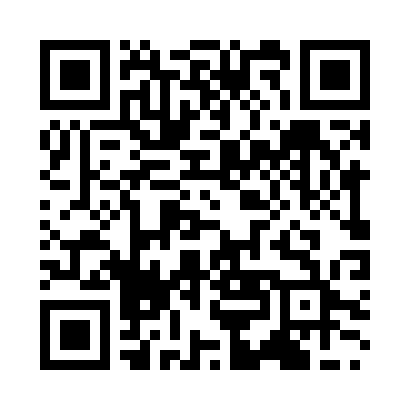 Prayer times for Kasaoka, JapanWed 1 May 2024 - Fri 31 May 2024High Latitude Method: NonePrayer Calculation Method: Muslim World LeagueAsar Calculation Method: ShafiPrayer times provided by https://www.salahtimes.comDateDayFajrSunriseDhuhrAsrMaghribIsha1Wed3:435:1612:033:466:518:182Thu3:425:1512:033:466:518:193Fri3:405:1412:033:476:528:204Sat3:395:1312:033:476:538:215Sun3:385:1212:033:476:548:226Mon3:365:1112:033:476:558:247Tue3:355:1012:033:476:558:258Wed3:345:0912:033:476:568:269Thu3:335:0812:023:476:578:2710Fri3:315:0812:023:476:588:2811Sat3:305:0712:023:476:598:2912Sun3:295:0612:023:476:598:3013Mon3:285:0512:023:477:008:3114Tue3:275:0412:023:487:018:3215Wed3:265:0412:023:487:028:3316Thu3:255:0312:023:487:028:3417Fri3:245:0212:023:487:038:3518Sat3:235:0112:023:487:048:3719Sun3:225:0112:033:487:058:3820Mon3:215:0012:033:487:058:3921Tue3:204:5912:033:487:068:4022Wed3:194:5912:033:497:078:4123Thu3:184:5812:033:497:088:4224Fri3:174:5812:033:497:088:4325Sat3:164:5712:033:497:098:4426Sun3:154:5712:033:497:108:4527Mon3:154:5612:033:497:108:4628Tue3:144:5612:033:497:118:4629Wed3:134:5612:033:507:128:4730Thu3:134:5512:043:507:128:4831Fri3:124:5512:043:507:138:49